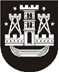 KLAIPĖDOS MIESTO SAVIVALDYBĖS TARYBASPRENDIMASDėl keleivių vežimo kainų patvirtinimo 2014 m. spalio 23 d. Nr. T2-275KlaipėdaVadovaudamasi Lietuvos Respublikos vietos savivaldos įstatymo 16 straipsnio 2 dalies 37 punktu ir 18 straipsnio 1 dalimi, Lietuvos Respublikos euro įvedimo Lietuvos Respublikoje įstatymu, Lietuvos Respublikos kelių transporto kodekso 16 straipsnio 2 dalimi, Nacionalinio euro įvedimo plano, patvirtinto Lietuvos Respublikos Vyriausybės 2013 m. birželio 26 d. nutarimu Nr. 604 „Dėl Nacionalinio euro įvedimo plano bei Lietuvos visuomenės informavimo apie euro įvedimą ir komunikacijos strategijos patvirtinimo“, III ir IV skyriais, 26 punktu ir Klaipėdos miesto savivaldybės pasirengimo euro įvedimui Lietuvos Respublikoje priemonių plano, patvirtinto Klaipėdos miesto savivaldybės administracijos direktoriaus 2014 m. liepos 31 d. įsakymu Nr. AD1-2311 „Dėl Klaipėdos miesto savivaldybės pasirengimo euro įvedimui Lietuvos Respublikoje priemonių plano patvirtinimo ir koordinatoriaus paskyrimo“, 2 punktu, Klaipėdos miesto savivaldybės taryba nusprendžia:1. Patvirtinti vietinio (miesto) susisiekimo autobusų elektroninio bilieto kortelės kainas:1.1. kortelės įvedimo į sistemą kaina – 2,32 Eur (parduodama tik su 6, 7, 8, 9 ir 10 punktuose nustatytais papildymo tarifais);1.2. prarastos kortelės blokavimo ir naujos, susietos su prarastosios sąskaita, išdavimo, kuris atliekamas tik VšĮ „Klaipėdos keleivinis transportas“ kasose, kaina – 2,32 Eur.2. Nustatyti, kad elektroninio bilieto kortelės galiojimo laikas – 4 metai nuo pirmo papildymo.3. Patvirtinti šiuos vietinio (miesto) susisiekimo autobusų vienkartinių bilietų tarifus:3.1. vienkartinio bilieto – 0,64 Eur;3.2. vienkartinio bilieto, parduodamo autobuse, – 0,70 Eur;3.3. vienkartinio naktinio bilieto, parduodamo autobuse (maršrute Liepojos g.–Jūrininkų pr.), – 1,00 Eur.4. Patvirtinti šiuos vietinio (miesto) susisiekimo autobusų vienkartinio bilieto tarifus asmenims, kuriems Lietuvos Respublikos transporto lengvatų įstatymu numatyta teisė įsigyti vienkartinį bilietą su 50 procentų nuolaida: 4.1. vienkartinio bilieto – 0,32 Eur;4.2. vienkartinio bilieto, parduodamo autobuse, – 0,35 Eur;4.3. vienkartinio naktinio bilieto, parduodamo autobuse (maršrute Liepojos g.–Jūrininkų pr.), – 0,50 Eur.5. Patvirtinti šiuos vietinio (miesto) susisiekimo autobusų vienkartinio bilieto tarifus asmenims, kuriems Lietuvos Respublikos transporto lengvatų įstatymu numatyta teisė įsigyti vienkartinį bilietą su 80 procentų nuolaida:5.1. vienkartinio bilieto – 0,13 Eur;5.2. vienkartinio bilieto, parduodamo autobuse, – 0,14 Eur;5.3. vienkartinio naktinio bilieto, parduodamo autobuse (maršrute Liepojos g.–Jūrininkų pr.), – 0,20 Eur.6. Patvirtinti šiuos vietinio (miesto) susisiekimo autobusų elektroninių vienkartinių bilietų papildymo tarifus:6.1. bilieto papildymas – 0,52 Eur; bilieto, parduodamo VšĮ „Klaipėdos keleivinis transportas“ patalpose, papildymas – 0,50 Eur;6.2. bilieto papildymas asmenims, kuriems Lietuvos Respublikos transporto lengvatų įstatymu numatyta teisė įsigyti elektroninį vienkartinį bilietą su 50 procentų nuolaida, – 0,26 Eur; bilieto, parduodamo VšĮ „Klaipėdos keleivinis transportas“ patalpose, papildymas – 0,25 Eur;6.3. bilieto papildymas asmenims, kuriems Lietuvos Respublikos transporto lengvatų įstatymu numatyta teisė įsigyti elektroninį vienkartinį bilietą su 80 procentų nuolaida, – 0,10 Eur; bilieto, parduodamo VšĮ „Klaipėdos keleivinis transportas“ patalpose, papildymas – 0,10 Eur.7. Nustatyti šiuos vietinio (miesto) susisiekimo autobusų elektroninių terminuotų bilietų papildymo tarifus:7.1. mėnesinio vardinio bilieto papildymas – 25,70 Eur;7.2. mėnesinio vardinio bilieto, parduodamo VšĮ „Klaipėdos keleivinis transportas“ patalpose, papildymas – 25,20 Eur; internetu – 24,30 Eur;7.3. mėnesinio vardinio bilieto, galiojančio tik darbo dienomis, papildymas – 19,90 Eur;7.4. mėnesinio vardinio bilieto, galiojančio tik darbo dienomis, parduodamo VšĮ „Klaipėdos keleivinis transportas“ patalpose, papildymas – 19,40 Eur; internetu – 18,80 Eur;7.5 mėnesinio nevardinio bilieto, parduodamo VšĮ „Klaipėdos keleivinis transportas“ patalpose, papildymas – 28,30 Eur; internetu – 27,80 Eur;7.6. mėnesinio nevardinio bilieto, galiojančio tik darbo dienomis, parduodamo VšĮ „Klaipėdos keleivinis transportas“ patalpose, papildymas – 22,80 Eur; internetu – 22,30 Eur;7.7. 30 parų bilieto, parduodamo VšĮ „Klaipėdos keleivinis transportas“ patalpose, papildymas – 26,30 Eur; internetu – 25,70 Eur;7.8. metinio vardinio bilieto papildymas – 257,50 Eur;7.9. metinio vardinio bilieto, parduodamo VšĮ „Klaipėdos keleivinis transportas“ patalpose, papildymas – 251,50 Eur; internetu – 246,00 Eur;7.10. metinio vardinio bilieto, galiojančio tik darbo dienomis, papildymas – 199,50 Eur;7.11. metinio vardinio bilieto, galiojančio tik darbo dienomis, parduodamo VšĮ „Klaipėdos keleivinis transportas“ patalpose, papildymas – 196,50 Eur; internetu – 194,00 Eur;7.12. 6 mėnesių vardinio bilieto papildymas – 136,00 Eur;7.13. 6 mėnesių vardinio bilieto, galiojančio tik darbo dienomis, papildymas – 107,00 Eur;7.14. 6 mėnesių vardinio bilieto, parduodamo VšĮ „Klaipėdos keleivinis transportas“ patalpose, papildymas – 133,00 Eur; internetu – 130,00 Eur;7.15. 6 mėnesių vardinio bilieto, galiojančio tik darbo dienomis, parduodamo VšĮ „Klaipėdos keleivinis transportas“ patalpose, papildymas – 104,00 Eur; internetu – 101,00 Eur;7.16. metinio nevardinio bilieto papildymas – 312,50 Eur; internetu – 304,00 Eur;7.17. metinio nevardinio bilieto, galiojančio tik darbo dienomis, papildymas – 246,00 Eur; internetu – 243,00 Eur.8. Nustatyti šiuos vietinio (miesto) susisiekimo autobusų elektroninių terminuotų bilietų papildymo tarifus asmenims, kuriems Lietuvos Respublikos transporto lengvatų įstatymu yra numatyta teisė įsigyti bilietą su 50 procentų nuolaida:8.1. mėnesinio vardinio bilieto papildymas – 12,85 Eur;8.2. mėnesinio vardinio bilieto, parduodamo VšĮ „Klaipėdos keleivinis transportas“ patalpose, papildymas – 12,60 Eur; internetu – 12,15 Eur; 8.3. mėnesinio vardinio bilieto, galiojančio tik darbo dienomis, papildymas – 9,95 Eur;8.4. mėnesinio vardinio bilieto, galiojančio tik darbo dienomis, parduodamo VšĮ „Klaipėdos keleivinis transportas“ patalpose, papildymas – 9,70 Eur; internetu – 9,40 Eur;8.5. metinio vardinio bilieto papildymas – 128,75 Eur;8.6. metinio vardinio bilieto, parduodamo VšĮ „Klaipėdos keleivinis transportas“ patalpose, papildymas – 125,75 Eur; internetu – 123,00 Eur;8.7. metinio vardinio bilieto, galiojančio tik darbo dienomis, papildymas – 99,75 Eur;8.8. metinio vardinio bilieto, galiojančio tik darbo dienomis, parduodamo VšĮ „Klaipėdos keleivinis transportas“ patalpose, papildymas – 98,25 Eur; internetu – 97,00 Eur;8.9. 6 mėnesių vardinio bilieto papildymas – 68,00 Eur;8.10. 6 mėnesių vardinio bilieto, galiojančio tik darbo dienomis, papildymas – 53,50 Eur;8.11. 6 mėnesių vardinio bilieto, parduodamo VšĮ „Klaipėdos keleivinis transportas“ patalpose, papildymas – 66,50 Eur; internetu – 65,00 Eur;8.12. 6 mėnesių vardinio bilieto, galiojančio tik darbo dienomis, parduodamo VšĮ „Klaipėdos keleivinis transportas“ patalpose, papildymas – 52,00 Eur; internetu – 50,50 Eur.9. Nustatyti šiuos vietinio (miesto) susisiekimo autobusų elektroninių terminuotų bilietų papildymo tarifus asmenims, kuriems Lietuvos Respublikos transporto lengvatų įstatymu yra numatyta teisė įsigyti bilietą su 80 procentų nuolaida:9.1. mėnesinio vardinio bilieto papildymas – 5,14 Eur;9.2. mėnesinio vardinio bilieto, parduodamo VšĮ „Klaipėdos keleivinis transportas“ patalpose, papildymas – 5,04 Eur; internetu – 4,86 Eur;9.3. mėnesinio vardinio bilieto, galiojančio tik darbo dienomis, papildymas – 3,98 Eur;9.4. mėnesinio vardinio bilieto, galiojančio tik darbo dienomis, parduodamo VšĮ „Klaipėdos keleivinis transportas“ patalpose, papildymas – 3,88 Eur; internetu – 3,76 Eur;9.5. metinio vardinio bilieto papildymas – 51,50 Eur;9.6. metinio vardinio bilieto, parduodamo VšĮ „Klaipėdos keleivinis transportas“ patalpose, papildymas – 50,30 Eur; internetu – 49,20 Eur;9.7. metinio vardinio bilieto, galiojančio tik darbo dienomis, papildymas – 39,90 Eur;9.8. metinio vardinio bilieto, galiojančio tik darbo dienomis, parduodamo VšĮ „Klaipėdos keleivinis transportas“ patalpose, papildymas – 39,30 Eur; internetu – 38,80 Eur;9.9. 6 mėnesių vardinio bilieto papildymas – 27,20 Eur;9.10. 6 mėnesių vardinio bilieto, galiojančio tik darbo dienomis, papildymas – 21,40 Eur;9.11. 6 mėnesių vardinio bilieto, parduodamo VšĮ „Klaipėdos keleivinis transportas“ patalpose, papildymas – 26,60 Eur; internetu – 26,00 Eur;9.12. 6 mėnesių vardinio bilieto, galiojančio tik darbo dienomis, parduodamo VšĮ „Klaipėdos keleivinis transportas“ patalpose, papildymas – 20,80 Eur; internetu – 20,20 Eur.10. Patvirtinti šiuos vietinio (miesto) susisiekimo autobusų elektroninių trumpo galiojimo terminuotų bilietų papildymo tarifus:10.1. terminuoto 1 valandos bilieto papildymas – 0,98 Eur;10.2. terminuoto 1 paros bilieto papildymas – 2,00 Eur;10.3. terminuoto 3 parų bilieto papildymas – 5,00 Eur;10.4. terminuoto 7 parų bilieto papildymas – 10,00 Eur.11. Nustatyti, kad:11.1. elektroninio terminuoto bilieto papildymas įsigalioja po 60 min. nuo papildymo, vienkartinių bilietų papildymas įsigalioja nuo papildymo momento;11.2. elektroninio mėnesio terminuoto bilieto galiojimo pabaiga yra iki paskutinės einamojo mėnesio dienos 24.00 val.;11.3. elektroninio terminuoto bilieto, pildomo interneto portale, papildymas įsigalioja kitą darbo dieną po pinigų įskaitymo į VšĮ „Klaipėdos keleivinis transportas“ sąskaitą;11.4. elektroniniai metiniai terminuoti bilietai galioja 12 mėn. nuo pirmo galiojimo mėnesio dienos iki paskutinio mėnesio dienos 24.00 val.;11.5. elektroniniai 6 mėnesių terminuoti bilietai galioja 6 mėn. nuo pirmo galiojimo mėnesio dienos iki paskutinio mėnesio dienos 24.00 val.12. Patvirtinti šiuos vietinio (miesto) susisiekimo maršrutinių taksi vienkartinių bilietų tarifus:12.1. nuo 6.00 val. iki 23.00 val. – 0,70 Eur;12.2. nuo 23.00 val. iki 6.00 val. – 0,98 Eur.13. Patvirtinti šiuos keleivių vežimo vietinio (priemiestinio) reguliaraus susisiekimo maršrutais vienkartinių bilietų tarifus: 13.1. autobuso maršrutu Klaipėdos autobusų stotis–sodai „Dituva“ – 1,00 Eur, sodai „Dituva“–Klaipėdos autobusų stotis – 1,00 Eur;13.2. autobuso maršrutu Klaipėdos Smiltelės stotelė–sodai „Dituva“ – 1,00 Eur, sodai „Dituva“–Klaipėdos Smiltelės stotelė – 1,00 Eur;13.3. autobuso maršrutu Klaipėda–sodai „Aisė“:13.3.1. autobuso (M3) maršrutu Klaipėda–sodai „Aisė“ – 1,20 Eur, sodai „Aisė“–Klaipėda –1,20 Eur;13.3.2. autobuso (M2) maršrutu Klaipėda–sodai „Aisė“ – 1,70 Eur, sodai „Aisė“–Klaipėda –1,70 Eur;13.4. autobuso maršrutu Klaipėda–Palanga – 1,10 Eur, Palanga–Klaipėda – 1,10 Eur;13.5. autobuso maršrutu Klaipėda–sodai „Vaiteliai“, „Rasa“ – 1,30 Eur, sodai „Vaiteliai“, „Rasa“–Klaipėda – 1,30 Eur;13.6. autobuso maršrutu Klaipėda–sodai „Tolupis“ – 0,90 Eur, sodai „Tolupis“–Klaipėda –0,90 Eur;13.7. autobuso maršrutu Klaipėda–Šimkai – 0,90 Eur, Šimkai–Klaipėda – 0,90 Eur;13.8. autobuso maršrutu Klaipėda –Jokūbavas – 1,30 Eur, Jokūbavas–Klaipėda – 1,30 Eur;13.9. autobuso maršrutu Klaipėda–Mazūriškiai – 0,80 Eur, Mazūriškiai–Klaipėda – 0,80 Eur;13.10. autobuso maršrutu Klaipėda–sodai „Šernai“ – 0,80 Eur, sodai „Šernai“–Klaipėda –0,80 Eur;13.11. autobuso maršrutu Klaipėda–sodai ,,Pušelė“, Baičiai – 0,80 Eur, Baičiai, sodai ,,Pušelė“–Klaipėda – 0,80 Eur;13.12. maršrutinio taksi maršrutu Klaipėda–Kretinga – 1,50 Eur, Kretinga–Klaipėda – 1,50 Eur;13.13. maršrutinio taksi maršrutu Klaipėda–Palanga – 1,40 Eur, Palanga–Klaipėda – 1,40 Eur.14. Nustatyti, kad:14.1. šio sprendimo 13 punkte nurodytų autobusų maršrutų važiavimo kaina tarp tarpinių stotelių nustatoma pagal Klaipėdos rajono ir Kretingos rajono savivaldybių patvirtintus vieno kilometro tarifus, išskyrus 13.9, 13.10 ir 13.11 papunkčiuose nurodytus autobusų maršrutus;14.2. šio sprendimo 13.3, 13.7, 13.8, 13.9, 13.10 ir 13.11 papunkčiuose nurodytuose autobusų maršrutuose:14.2.1. iki Klaipėdos miesto ribos (13.10 ir 13.11 papunkčiuose nurodytuose maršrutuose –Lėbartų st.) galioja Klaipėdos mieste patvirtintos visos vietinio (miesto) susisiekimo autobusų bilietų rūšys;14.2.2. už Klaipėdos miesto ribos (13.10 ir 13.11 papunkčiuose nurodytuose maršrutuose –Lėbartų st.) galioja šio sprendimo 13.3, 13.7, 13.8, 13.9, 13.10 ir 13.11 papunkčiuose patvirtinti keleivių vežimo vietinio (priemiestinio) reguliaraus susisiekimo maršrutais vienkartiniai bilietų tarifai;14.2.3. Klaipėdos ir Kretingos rajono savivaldybėms skyrus finansavimą šio sprendimo 13.3, 13.7, 13.8, 13.9, 13.10 ir 13.11 papunkčiuose nurodytiems autobusų maršrutams, taikyti Klaipėdos mieste patvirtintų visų vietinio (miesto) susisiekimo autobusų bilietų rūšių tarifų galiojimą;14.3. Lietuvos Respublikos transporto lengvatų įstatyme nustatytų kategorijų asmenys šio sprendimo 13 punkte nurodytuose autobusų maršrutuose gali įsigyti bilietą su lengvata. Ši nuostata netaikoma šio sprendimo 13.12 ir 13.13 papunkčiuose nurodytuose maršrutinių taksi maršrutuose.15. Nustatyti šiuos keleivių vežimo vietinio (priemiestinio) reguliaraus susisiekimo maršrutais, nurodytais šio sprendimo 13.3 ir 13.7–13.11 papunkčiuose, elektroninių terminuotų bilietų papildymo tarifus (parduodami VšĮ „Klaipėdos keleivinis transportas“ patalpose ir internetu):15.1. vietinių (priemiesčio) autobusų elektroninių terminuotų bilietų papildymo tarifai:15.1.1. II zonos (Klaipėdos miestas ir rajonas) mėnesinio vardinio bilieto papildymas – 48,00 Eur;15.1.2. II zonos (Klaipėdos miestas ir rajonas) mėnesinio darbo dienų vardinio bilieto papildymas – 35,90 Eur;15.1.3. III zonos (Klaipėdos miestas ir rajonas, Kretingos rajonas) mėnesinio vardinio bilieto papildymas – 68,60 Eur;15.1.4. III zonos (Klaipėdos miestas ir rajonas, Kretingos rajonas) mėnesinio darbo dienų vardinio bilieto papildymas – 52,40 Eur;15.2. vietinių (priemiesčio) autobusų elektroninių terminuotų bilietų papildymo tarifai asmenims, kuriems Lietuvos Respublikos transporto lengvatų įstatymu yra numatyta teisė įsigyti bilietą su 50 procentų nuolaida miesto ir priemiesčio maršrutuose:15.2.1. II zonos (Klaipėdos miestas ir rajonas) mėnesinio vardinio bilieto papildymas – 24,00 Eur;15.2.2. II zonos (Klaipėdos miestas ir rajonas) mėnesinio darbo dienų vardinio bilieto papildymas – 17,95 Eur;15.2.3. III zonos (Klaipėdos miestas ir rajonas, Kretingos rajonas) mėnesinio vardinio bilieto papildymas – 34,30 Eur;15.2.4. III zonos (Klaipėdos miestas ir rajonas, Kretingos rajonas) mėnesinio darbo dienų vardinio bilieto papildymas – 26,20 Eur;15.3. vietinių (priemiesčio) autobusų elektroninių terminuotų bilietų papildymo tarifai asmenims, kuriems Lietuvos Respublikos transporto lengvatų įstatymu yra numatyta teisė įsigyti bilietą su 80 procentų nuolaida miesto ir priemiesčio maršrutuose:15.3.1. II zonos (Klaipėdos miestas ir rajonas) mėnesinio vardinio bilieto papildymas – 9,60 Eur;15.3.2. II zonos (Klaipėdos miestas ir rajonas) mėnesinio darbo dienų vardinio bilieto papildymas – 7,18 Eur;15.3.3. III zonos (Klaipėdos miestas ir rajonas, Kretingos rajonas) mėnesinio vardinio bilieto papildymas – 13,72 Eur;15.3.4. III zonos (Klaipėdos miestas ir rajonas, Kretingos rajonas) mėnesinio darbo dienų vardinio bilieto papildymas – 10,48 Eur;15.4. vietinių (priemiesčio) autobusų elektroninių terminuotų bilietų papildymo tarifai asmenims, kuriems Lietuvos Respublikos transporto lengvatų įstatymu yra numatyta teisė įsigyti bilietą su 80 procentų nuolaida miesto maršrutuose ir nėra nuolaidos priemiesčio maršrutuose:15.4.1. II zonos (Klaipėdos miestas ir rajonas) mėnesinio vardinio bilieto papildymas – 30,93 Eur;15.4.2. II zonos (Klaipėdos miestas ir rajonas) mėnesinio darbo dienų vardinio bilieto papildymas – 22,24 Eur;15.4.3. III zonos (Klaipėdos miestas ir rajonas, Kretingos rajonas) mėnesinio vardinio bilieto papildymas – 51,49 Eur;15.4.4. III zonos (Klaipėdos miestas ir rajonas, Kretingos rajonas) mėnesinio darbo dienų vardinio bilieto papildymas – 38,74 Eur;15.5. vietinių (priemiesčio) autobusų elektroninių terminuotų bilietų papildymo tarifai asmenims, kuriems Lietuvos Respublikos transporto lengvatų įstatymu yra numatyta teisė įsigyti bilietą su 80 procentų nuolaida miesto ir 50 proc. nuolaida priemiesčio maršrutuose:15.5.1. II zonos (Klaipėdos miestas ir rajonas) mėnesinio vardinio bilieto papildymas – 17,59 Eur;15.5.2. II zonos (Klaipėdos miestas ir rajonas) mėnesinio darbo dienų vardinio bilieto papildymas – 12,82 Eur;15.5.3. III zonos (Klaipėdos miestas ir rajonas, Kretingos rajonas) mėnesinio vardinio bilieto papildymas – 27,89 Eur;15.5.4. III zonos (Klaipėdos miestas ir rajonas, Kretingos rajonas) mėnesinio darbo dienų vardinio bilieto papildymas – 21,08 Eur.16. Nustatyti, kad parduodamų elektroninių kartinių bilietų skaičiui viršijus parduodamų popierinių bilietų skaičių, popieriniai bilietai gali būti nebeplatinami, išskyrus parduodamus autobusuose.17. Pripažinti netekusiu galios Klaipėdos miesto savivaldybės tarybos 2012 m. gruodžio 20 d. sprendimą Nr. T2-314 „Dėl keleivių vežimo kainų patvirtinimo“ su visais pakeitimais ir papildymais.18. Nustatyti, kad šis sprendimas įsigalioja euro įvedimo Lietuvos Respublikoje dieną.19. Skelbti šį sprendimą Teisės aktų registre ir Klaipėdos miesto savivaldybės interneto svetainėje.Savivaldybės merasVytautas Grubliauskas